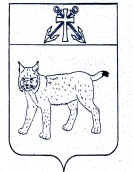 АДМИНИСТРАЦИЯ УСТЬ-КУБИНСКОГОМУНИЦИПАЛЬНОГО ОКРУГАПОСТАНОВЛЕНИЕс. Устьеот 13.02.2023                                                                                                     № 259                                                                                                                           О координационном совете Усть-Кубинскогомуниципального округа  по делам ветеранови инвалидов	В соответствии со ст.  42 Устава округа  администрация  округа  ПОСТАНОВЛЯЕТ:Создать координационный совет Усть-Кубинского муниципального округа  по делам ветеранов и инвалидов в следующем составе согласно приложению 1 к настоящему постановлению:Утвердить Положение о координационном совете Усть-Кубинского муниципального округа по делам ветеранов и инвалидов согласно приложению 2 к настоящему постановлению.Признать утратившими силу следующие постановления администрации района:-от 15 апреля 2014 года № 329 «О координационном совете Усть-Кубинского муниципального района по делам ветеранов и инвалидов»;	-от 23 января 2015 года № 31 «О внесении изменений в постановление администрации района от 15.04.2014 № 329 «О координационном совете Усть-Кубинского муниципального района по делам ветеранов и инвалидов»;	-от 26 июня 2015 года № 608 «О внесении изменений в постановление администрации района от 15.04.2014 № 329 «О координационном совете Усть-Кубинского муниципального района по делам ветеранов и инвалидов»;	-от 20 февраля 2017 года № 174 «О внесении изменений в постановление администрации района от 15.04.2014 № 329 «О координационном совете Усть-Кубинского муниципального района по делам ветеранов и инвалидов»;	-от 23 марта 2017 года № 272 «О внесении изменений в постановление администрации района от 15.04.2014 № 329 «О координационном совете Усть-Кубинского муниципального района по делам ветеранов и инвалидов»;	-от 3 декабря 2018 года № 1134 «О внесении изменений в постановление администрации района от 15 апреля 2014 года № 329 «О координационном совете Усть-Кубинского муниципального района по делам ветеранов и инвалидов»;	-от 17 июня 2022 года № 526 «О внесении изменений в постановление администрации района от 15 апреля 2014 года № 329 «О координационном совете Усть-Кубинского муниципального района по делам ветеранов и инвалидов».4. Настоящее постановление вступает в силу со дня его подписания и подлежит обнародованию.Глава округа                                                                                                      И.В. БыковСОСТАВкоординационного совета Усть-Кубинского муниципального округа по делам ветеранов и инвалидов	 	:ПОЛОЖЕНИЕо координационном совете Усть-Кубинского муниципального округа по делам ветеранов и инвалидов1. Общие положения	1.1. Координационный совет по делам ветеранов и инвалидов (далее – Совет) создан в соответствии с Федеральным законом от 24 ноября 1995 года № 181-ФЗ «О социальной защите инвалидов в Российской Федерации», Федеральным законом от 12 января 1995 года № 5-ФЗ «О ветеранах», статьей 16 Федерального закона от 6 октября 2003 года № 131-ФЗ «Об общих принципах организации местного самоуправления в Российской Федерации».	1.2. Совет является совещательным органом для выработки предложений по решению социальных проблем ветеранов и инвалидов на территории Усть-Кубинского муниципального округа.	1.3. Совет в своей работе руководствуется Конституцией Российской Федерации, федеральным и областным законодательством, муниципальными нормативными правовыми актами Усть-Кубинского муниципального округа и настоящим Положением.2. Задачи Совета	2.1. Координация деятельности органов местного самоуправления округа, общественных организаций ветеранов и инвалидов по решению социальных проблем ветеранов и инвалидов.	2.2. Привлечение субъектов предпринимательской деятельности, организаций и учреждений независимо от организационно-правовых форм к решению социальных проблем ветеранов и инвалидов.	2.3. Оказание поддержки общественным объединениям ветеранов и инвалидов при участии представителей объединений ветеранов и инвалидов	2.4. Привлечение полномочных  представителей общественных объединений ветеранов и инвалидов для подготовки и принятия решений, затрагивающих интересы ветеранов и инвалидов.3. Функции Совета	В соответствии со своими задачами Совет:	3.1. Вырабатывает предложения по вопросам решения социальных проблем ветеранов и инвалидов и направляет их в адрес субъектов предпринимательской деятельности, организаций независимо от организационно-правовых форм.	3.2. Обеспечивает взаимодействие органов местного самоуправления округа с общественными объединениями ветеранов и инвалидов.	3.3. Принимает участие в установленном порядке в разработке и реализации муниципальных целевых программ по созданию условий инвалидам (включая инвалидов, использующих кресла-коляски и собак-проводников) для беспрепятственного доступа к объектам социальной инфраструктуры (жилым, общественным и производственным зданиям, строениям и сооружениям, спортивным сооружениям, местам отдыха, культурно-зрелищным и другим учреждениям), а также для беспрепятственного пользования междугородным автомобильным транспортом и всеми видами пассажирского транспорта, средствами связи и информации.	3.4. Разрабатывает предложения по предоставлению и финансированию мер социальной поддержки ветеранам и инвалидам.	3.5. Обобщает мнение общественных организаций ветеранов и инвалидов, индивидуальных предпринимателей, организаций  независимо от организационно-правовых форм по социальным проблемам ветеранов и инвалидов и доводит до органов местного самоуправления округа консолидированную позицию по этим вопросам.	3.6. Вырабатывает предложения по организации:	-предоставления общедоступного и бесплатного начального общего, основного общего, среднего (полного) общего образования для детей-инвалидов по основным общеобразовательным программам, за исключением полномочий по финансовому обеспечению образовательного процесса, отнесенных к полномочиям органов государственной власти субъектов Российской Федерации;	-предоставления дополнительного образования детям-инвалидам (за исключением предоставления дополнительного образования детям в учреждениях регионального значения) и общедоступного бесплатного дошкольного образования на территории округа;	-отдыха детей-инвалидов в каникулярное время.	3.7. Вырабатывает предложения по созданию условий для организации досуга и обеспечения ветеранов и инвалидов услугами организаций культуры.	3.8. Вырабатывает предложения по развитию массового спорта среди ветеранов и инвалидов.	3.9. Обеспечивает привлечение ветеранов и инвалидов к участию в районных мероприятиях, проводимых на территории округа, формирование общественного признания и подтверждения их социальной ценности, активности и полезности обществу.	3.10. Осуществляет иные функции по решению поставленных перед Советом задач.4. Состав Совета	4.1. Персональный состав Совета формируется из представителей органов местного самоуправления округа, общественных организаций ветеранов и инвалидов, действующих на территории округа, иных лиц.	4.2. Совет состоит из председателя Совета, заместителя председателя Совета, секретаря Совета и членов Совета.	4.3. Персональный состав Совета утверждается постановлением администрации округа.5. Организация деятельности Совета	5.1. Работой Совета руководит председатель, а в его отсутствие – заместитель председателя Совета.	5.2. Председатель Совета:	-осуществляет руководство работой Совета;	-ведет заседания Совета;	-доводит решения Совета до сведения исполнителей, в отношении которых приняты данные решения, и контролирует их выполнение;	-координирует работу привлеченных специалистов и членов Совета.	5.3. Секретарь Совета организует работу Совета, ведет протоколы заседаний, оформляет соответствующую документацию Совета.	5.4. Заседания Совета созываются председателем Совета по мере необходимости, но не реже одного раза в год.	5.5. Заседание Совета является правомочным, если на нем присутствует более половины членов Совета.	5.6. Повестка очередного заседания Совета, а также иные необходимые материалы формируются и рассылаются секретарем Совета членам Совета не позднее, чем за 5 дней до даты заседания.	5.7. Решения Совета носят рекомендательный характер.	5.8. Решения Совета принимаются путем открытого голосования простым большинством голосов присутствующих членов Совета. В случае равенства голосов голос председательствующего на Совете является решающим.	5.9. По итогам заседания Совета оформляется протокол, подписываемый председателем или председательствующим на заседании и секретарем Совета.	5.10. Упразднение Совета осуществляется постановлением администрации округа Приложение 1к постановлению администрации округа от 13.02.2023 № 259Комарова Е.Б.-заместитель главы округа, начальник отдела культуры, туризма и молодежи администрации округа, председатель координационного совета;Бахтина И.Н.-директор БУ СО ВО «Комплексный центр социального обслуживания населения Усть-Кубинского района», заместитель председателя координационного совета (по согласованию);Ильичева С.А.-документовед 1 категории отдела организационной работы администрации округа.Члены  совета:Бурина И.Н.Волченкова Н.Н.документовед 1 категории отдела культуры, туризма и молодежи администрации округа;начальник филиала по Усть-Кубинскому району КУВО «Центр социальных выплат» (по согласованию);Крупеникова М. А.председатель Общественного совета Усть-Кубинского муниципального округа (по согласованию);Качанов С.А.главный врач БУЗ ВО «Усть-Кубинская центральная районная больница» (по согласованию); Сковородкина  Т.Н.           заместитель начальника финансового управления   администрации округа; Наумушкина Л.В.начальник отдела коммунальной инфраструктуры  администрации округа;Рыжкова Е.В. руководитель клиентской службы (на правах группы) в Усть – Кубинском муниципальном округе управления организации работы клиентских служб отделения фонда пенсионного и социального страхования РФ по Вологодской области (по согласованию);Сергеева Т.П.Смирнова О. В.Смирнов А. Л. Страмова А.В.председатель Усть-Кубинской районной организации «Всероссийское общество инвалидов» (по согласованию);начальник управления образования администрации округа;директор МУ «Центр физкультуры и спорта»;  главный редактор-директор АНО «Редакция Усть-Кубинской районной газеты «Северная новь» (по согласованию).Тепляшова А.Д.-председатель Усть-Кубинского районного совета ветеранов (по согласованию).Утвержденопостановлением администрации округа от 13.02.2023 № 259(приложение 2)